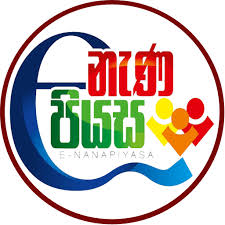 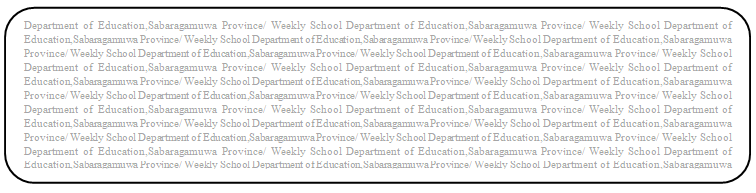 22 පාඩම - මහා මංගල සූත්‍රය*22 පාඩමේ 150,151 පිටු හොඳින් කියවන්න.(1) එදා දඹදිව වැසියන් මංගල කරුණු ලෙස හැඳින් වූයේ මොනවාද?(2) මහා මංගල සූත්‍රෙය් පළමු ගාථා 5 අභ්‍යාස පොතේ ලියන්න.(3) ඒ ඇසුරින් මංගල කරුණු 5ක් ලියන්න.  